ΘΕΜΑ : ‹‹ ΠΡΟΣΚΛΗΣΗ 10ης (ΕΚΤΑΚΤΗΣ ΔΙΑ ΠΕΡΙΦΟΡΑΣ) ΣΥΝΕΔΡΙΑΣΗΣ ››.Παρακαλείσθε, λαμβανομένων υπόψη   των οριζόμενων στο άρθρο 67 του Ν 3852/2010 όπως ισχύει, όπως συμμετέχετε στην  10η Έκτακτη δια Περιφοράς Συνεδρίαση ΔΛΤΚ-Ι, την 16η Μαΐου 2024 ημέρα Πέμπτη  και ώρα  13:00 προκειμένου να συζητηθεί το παρακάτω θέμα ημερήσιας διάταξης:-Εξέταση αιτημάτων καταστηματαρχών που φέρουν κατασκευές άνευ αδείας σε περιοχές αρμοδιότητας ΔΛΤΚ-Ι και λοιπά αιτήματα.Ο Πρόεδρος Θωμάς Γεώργιος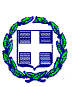 ΕΛΛΗΝΙΚΗ ΔΗΜΟΚΡΑΤΙΑΝΟΜΟΣ ΚΕΦΑΛΛΗΝΙΑΣΔΗΜΟΤΙΚΟ ΛΙΜΕΝΙΚΟ ΤΑΜΕΙΟ ΚΕΦΑΛΛΗΝΙΑΣ-ΙΘΑΚΗΣΕΛΛΗΝΙΚΗ ΔΗΜΟΚΡΑΤΙΑΝΟΜΟΣ ΚΕΦΑΛΛΗΝΙΑΣΔΗΜΟΤΙΚΟ ΛΙΜΕΝΙΚΟ ΤΑΜΕΙΟ ΚΕΦΑΛΛΗΝΙΑΣ-ΙΘΑΚΗΣΕΛΛΗΝΙΚΗ ΔΗΜΟΚΡΑΤΙΑΝΟΜΟΣ ΚΕΦΑΛΛΗΝΙΑΣΔΗΜΟΤΙΚΟ ΛΙΜΕΝΙΚΟ ΤΑΜΕΙΟ ΚΕΦΑΛΛΗΝΙΑΣ-ΙΘΑΚΗΣΕΛΛΗΝΙΚΗ ΔΗΜΟΚΡΑΤΙΑΝΟΜΟΣ ΚΕΦΑΛΛΗΝΙΑΣΔΗΜΟΤΙΚΟ ΛΙΜΕΝΙΚΟ ΤΑΜΕΙΟ ΚΕΦΑΛΛΗΝΙΑΣ-ΙΘΑΚΗΣΕΛΛΗΝΙΚΗ ΔΗΜΟΚΡΑΤΙΑΝΟΜΟΣ ΚΕΦΑΛΛΗΝΙΑΣΔΗΜΟΤΙΚΟ ΛΙΜΕΝΙΚΟ ΤΑΜΕΙΟ ΚΕΦΑΛΛΗΝΙΑΣ-ΙΘΑΚΗΣΕΛΛΗΝΙΚΗ ΔΗΜΟΚΡΑΤΙΑΝΟΜΟΣ ΚΕΦΑΛΛΗΝΙΑΣΔΗΜΟΤΙΚΟ ΛΙΜΕΝΙΚΟ ΤΑΜΕΙΟ ΚΕΦΑΛΛΗΝΙΑΣ-ΙΘΑΚΗΣΕΛΛΗΝΙΚΗ ΔΗΜΟΚΡΑΤΙΑΝΟΜΟΣ ΚΕΦΑΛΛΗΝΙΑΣΔΗΜΟΤΙΚΟ ΛΙΜΕΝΙΚΟ ΤΑΜΕΙΟ ΚΕΦΑΛΛΗΝΙΑΣ-ΙΘΑΚΗΣΕΛΛΗΝΙΚΗ ΔΗΜΟΚΡΑΤΙΑΝΟΜΟΣ ΚΕΦΑΛΛΗΝΙΑΣΔΗΜΟΤΙΚΟ ΛΙΜΕΝΙΚΟ ΤΑΜΕΙΟ ΚΕΦΑΛΛΗΝΙΑΣ-ΙΘΑΚΗΣΑργοστόλιΑργοστόλι16/05/202416/05/2024Ιωάννου ΜεταξάΤηλ:26710282412671028241Τ.Κ. 281 00 26710265412671026541Αρ.Πρωτ.:οικ.Αρ.Πρωτ.:οικ.997997Πληροφορίες:Γ.Χαλικιά                ΠΡΟΣ Το Διοικητικό Συμβούλιο                ΠΡΟΣ Το Διοικητικό Συμβούλιο